Информация для родителей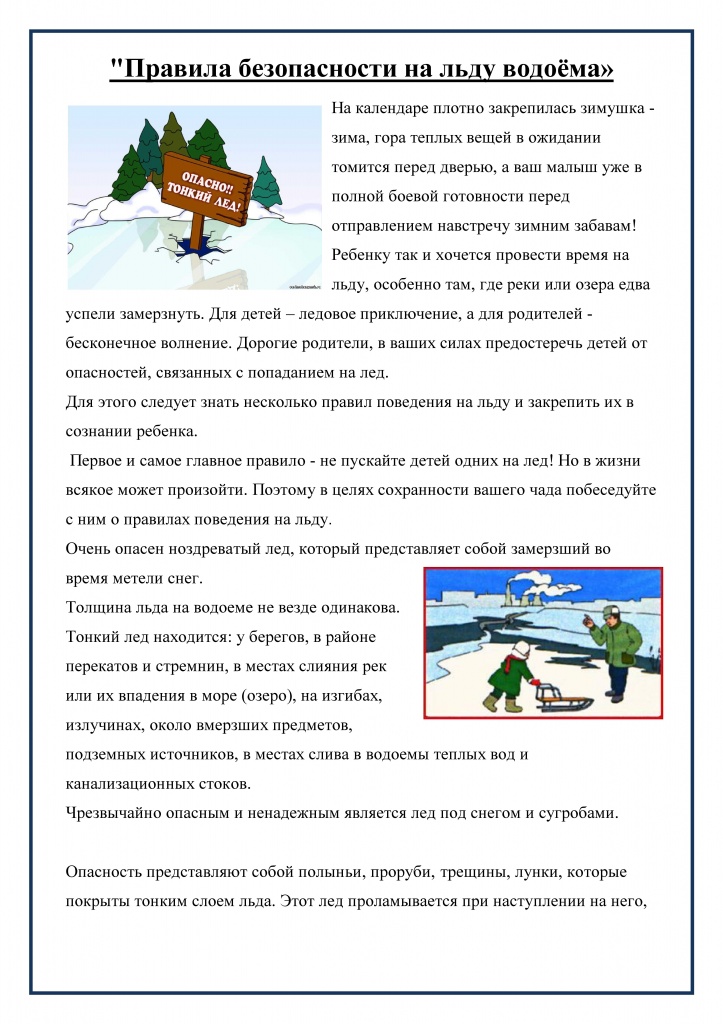 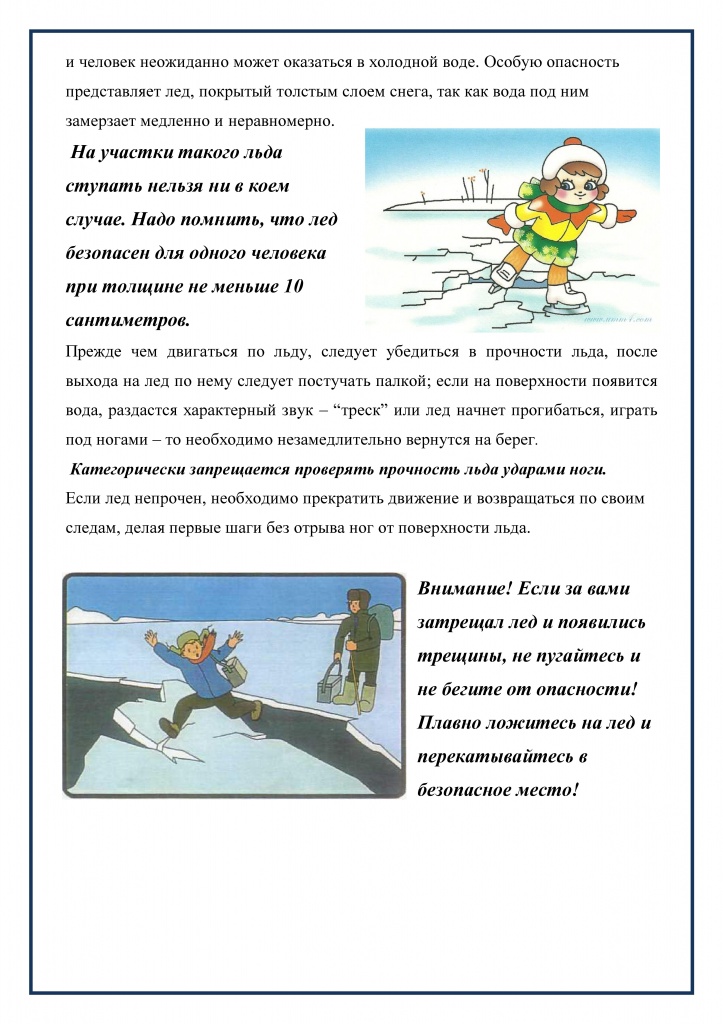 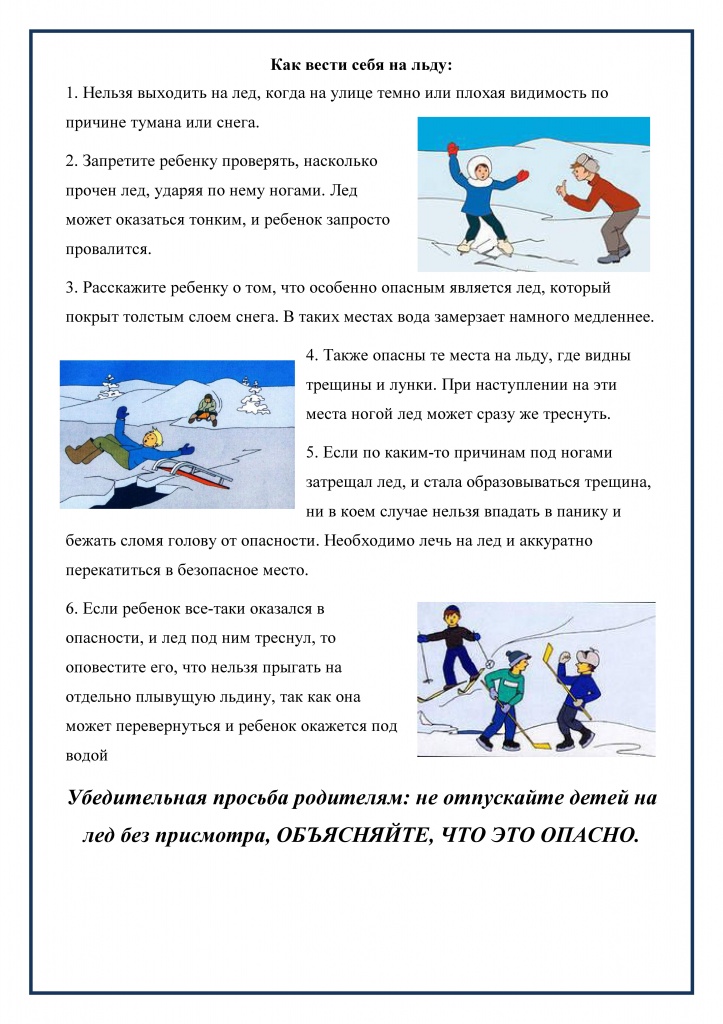 